ОПРОСНЫЙ ЛИСТ ЗАВОДА ГОРЭЛТЕХ НА ПУСКАТЕЛЬ ШГВ-ПУСК (CCFE-X-ПУСК)© OOO «ЗАВОД ГОРЭЛТЕХ»Зона установки__________________________________________________________________________________________Температурный классТемпературный классТемпература эксплуатацииТемпература эксплуатацииТемпература эксплуатацииТокр от ___ до ___ ᵒСТокр от ___ до ___ ᵒСТокр от ___ до ___ ᵒСТокр от ___ до ___ ᵒСЗащита IPIP66 (по умолчанию)IP66 (по умолчанию)IP66 (по умолчанию)Группа и подгруппа газовоздушной смесиГруппа и подгруппа газовоздушной смесиГруппа и подгруппа газовоздушной смесиГруппа и подгруппа газовоздушной смесиГруппа и подгруппа газовоздушной смесиIIB+H2  IIB+H2  Материал корпусаКлиматическое исполнениеКлиматическое исполнениеКлиматическое исполнениеУХЛ1 (по умолчанию)       Другое: ___УХЛ1 (по умолчанию)       Другое: ___УХЛ1 (по умолчанию)       Другое: ___УХЛ1 (по умолчанию)       Другое: ___УХЛ1 (по умолчанию)       Другое: ___УХЛ1 (по умолчанию)       Другое: ___УХЛ1 (по умолчанию)       Другое: ___УХЛ1 (по умолчанию)       Другое: ___Тип подключения двигателяТип подключения двигателяТип подключения двигателяУправлениеУправлениеМощность двигателяМощность двигателяМощность двигателя___ кВтНоминальное напряжение двигателяНоминальное напряжение двигателяНоминальное напряжение двигателяНоминальное напряжение двигателяНоминальное напряжение двигателя___ В___ ВНоминальный ток контактораНоминальный ток контактораНоминальный ток контактора___ АНапряжение цепи управления (катушки) контактора (~ или )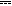 Напряжение цепи управления (катушки) контактора (~ или )Напряжение цепи управления (катушки) контактора (~ или )Напряжение цепи управления (катушки) контактора (~ или )Напряжение цепи управления (катушки) контактора (~ или )Напряжение цепи управления (катушки) контактора (~ или )___ ВТок установок теплового реле перегрузки (если есть)Ток установок теплового реле перегрузки (если есть)Ток установок теплового реле перегрузки (если есть)Ток установок теплового реле перегрузки (если есть)Ток установок теплового реле перегрузки (если есть)___ А___ А___ А___ А___ А___ АКабельные вводы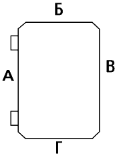 Сторона расположения Сторона расположения Сторона расположения Сторона расположения Кол-во вводов на сторонуДиаметр внешней оболочки кабеля, ммДиаметр внутренней оболочки кабеля, мм (только для бронированного кабеля)Тип кабельного ввода Марка кабеляКабельные вводыAБВГКол-во вводов на сторонуДиаметр внешней оболочки кабеля, ммДиаметр внутренней оболочки кабеля, мм (только для бронированного кабеля)Тип кабельного ввода Марка кабеляКабельные вводы_______________Кабельные вводы_______________Кабельные вводы_______________Кабельные вводы_______________Кабельные вводы_______________Кабельные вводы_______________Опции, аксессуары
 и исполнения Исполнение для тропиков с защитой от насекомых /ТЕРМИТЫ Сейсмостойкое исполнение /МШК-64 Окрашивание поверхности в цвет по требованию
 заказчика /RAL (_код_)
 Дренажное устройство для слива конденсата /ДКУВ
 Внутренняя теплоизоляция /ТЕПЛОИЗОЛЯЦИЯ Антиконденсатное покрытие /АП Плавный пуск /ПП
 Приемка заказчика /ПРИЕМКА Обогрев /ОБОГРЕВ
 Дистанционный контроль и управление по локальной сети /МЛСПримечания заказчикаОграничение габаритов корпуса (если есть): ___ х ___ х ___ мм_________________________________Ограничение габаритов корпуса (если есть): ___ х ___ х ___ мм_________________________________Контактная информацияОрганизация: _________________________________	 Тел./факс: _________________________________Организация: _________________________________	 Тел./факс: _________________________________Контактная информацияПочтовый адрес: _________________________________Почтовый адрес: _________________________________Контактная информацияКонтактное лицо: _________________________________	E-mail: _________________________________Контактное лицо: _________________________________	E-mail: _________________________________